NAČINI PREHRANJEVANJAReši spodnji delovni list: 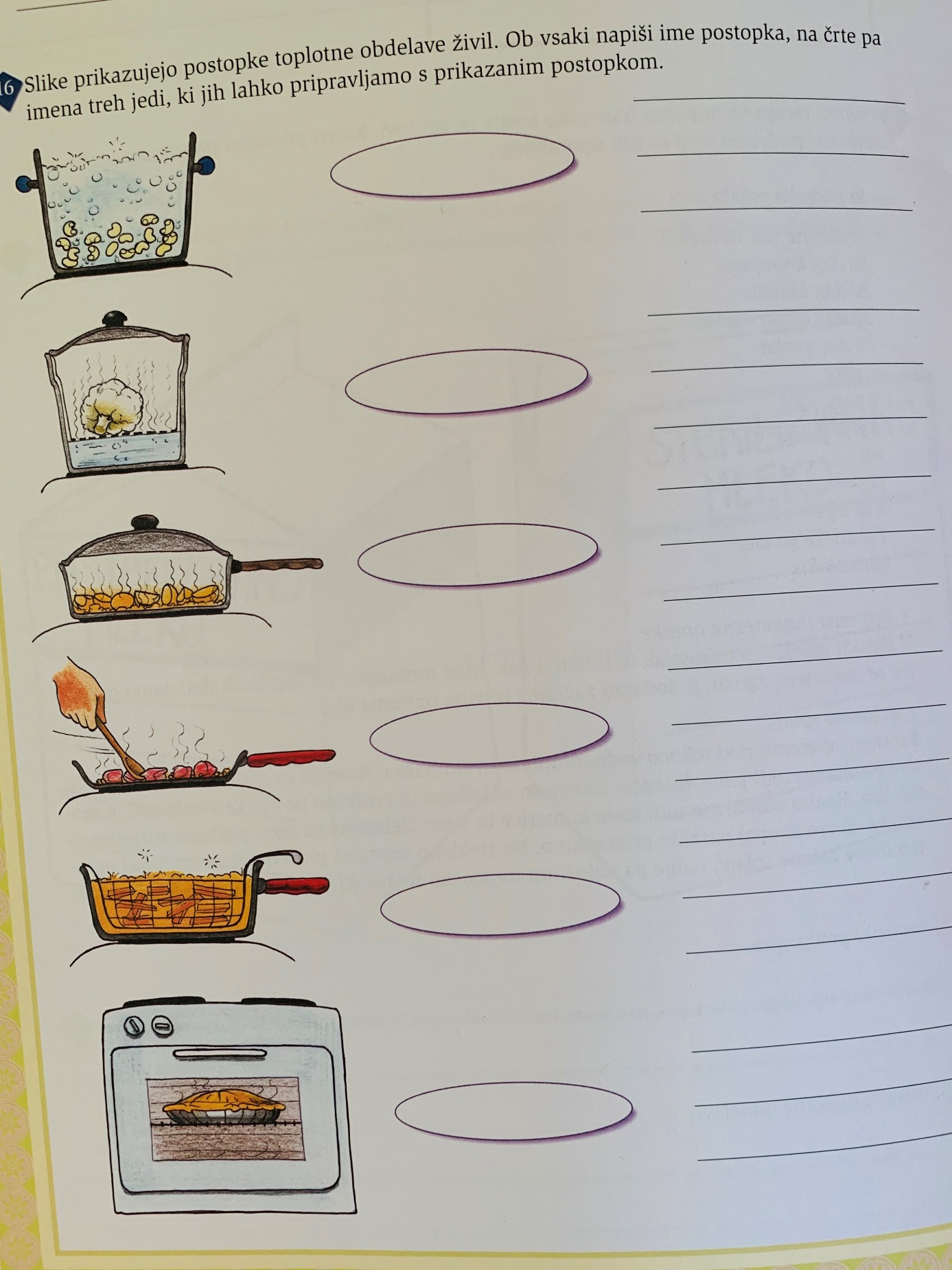 